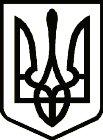 УкраїнаНОВГОРОД – СІВЕРСЬКА МІСЬКА РАДАЧЕРНІГІВСЬКОЇ ОБЛАСТІВиконавчий комітетРІШЕННЯ06 лютого 2023 року 		м. Новгород-Сіверський 				№ 21Про затвердження висновкупро доцільність позбавленнябатьківських прав громадян Федоренка Сергія  Віталійовича та Федоренко Любові Миколаївни Розглянувши зібрані службою у справах дітей міської ради документи, що підтверджують факт ухиляння батьків від виконання своїх обов'язків щодо виховання дітей, з урахуванням розгляду даного питання на засіданні комісії з питань захисту прав дитини, відповідно до Порядку провадження органами опіки та піклування діяльності, пов’язаної із захистом прав дитини, затвердженого постановою Кабінету Міністрів України від 24 вересня 2008 року № 866 "Питання діяльності органів опіки та піклування, пов’язаної із захистом прав дитини", із змінами, пунктів 2, 6 частини першої статті 164 Сімейного кодексу України, керуючись статтями 32, 52, 59 Закону України "Про місцеве самоврядування в Україні", виконавчий комітет міської ради ВИРІШИВ:1. Затвердити висновок про доцільність позбавлення батьківських прав громадян Федоренка Сергія  Віталійовича, ... року народження, та Федоренко Любові Миколаївни, ... року народження, відносно їх неповнолітніх дітей Федоренко Валентини Сергіївни, ... року народження, та Федоренка Владислава Сергійовича, ... року народження, що додається.2. Контроль за виконанням рішення покласти на начальника служби у справах дітей міської ради Дьому Н.І.Міський голова 								Л. ТкаченкоЗАТВЕРДЖЕНОРішення виконавчого комітету Новгород-Сіверської міської ради06 лютого 2023 року № 21УкраїнаНОВГОРОД – СІВЕРСЬКА МІСЬКА РАДАЧЕРНІГІВСЬКОЇ ОБЛАСТІВиконавчий комітетВИСНОВОКпро доцільність позбавлення батьківських прав громадян Федоренка Сергія Віталійовича, ... року народження, та Федоренко Любові Миколаївни, ... року народження,відносно їх неповнолітніх дітей Федоренко Валентини Сергіївни, ... року народження, та Федоренка Владислава Сергійовича, ... року народженняРозглянувши зібрані матеріали щодо позбавлення батьківських прав громадян Федоренка Сергія Віталійовича, ... року народження, та Федоренко Любові Миколаївни, ... року народження, відносно їх неповнолітніх дітей Федоренко Валентини Сергіївни, ... року народження, та Федоренка Владислава Сергійовича, ... року народження, виконавчий комітет міської ради як орган опіки та піклування встановив наступне: громадянин Федоренко Сергій Віталійович є батьком неповнолітніх дітей Федоренко Валентини Сергіївни, ... року народження, та Федоренка Владислава Сергійовича, ... року народження, проживає за адресою: .... Громадянка Федоренко Любов Миколаївна є матір’ю зазначених неповнолітніх дітей.Відповідно до характеристики, наданої старостою ..., громадянин Федоренко С.В. довготривалий час ніде не працює, зловживає спиртними напоями, неодноразово проходив лікування від алкогольної залежності, але результатів це не дало. Він постійно, кожного дня, знаходиться в стані алкогольного сп’яніння. Громадянка Федоренко Л.М. також ніде не працює, довготривалий час зловживає спиртними напоями. Останні три місяці в селі не проживала та не бере участі у вихованні дітей. Діти постійно проживають у діда з бабою по лінії батька, які і займаються їх вихованням. Батьки матеріально дітей не утримують. Федоренко Владислав Сергійович та Федоренко Валентина Сергіївна перебувають на обліку дітей, які опинились у складних життєвих обставинах, в службі у справах дітей Новгород-Сіверської міської ради з 21.02.2022 з причини ухиляння батьків від виконання батьківських обов’язків. Наказом начальника служби від 21 лютого 2022 р. №6 діти тимчасово влаштовані до біологічної баби Федоренко Лідії Петрівни за адресою: ....Спеціалістами служби у справах дітей міської ради велось постійне інспектування сім’ї, з батьками велися бесіди про відповідальність за неналежне виконання ними батьківських обов’язків, вони неодноразово притягувалися до адміністративної відповідальності за ухиляння від виконання батьківських обов’язків, але безрезультатно. Під час бесіди зі спеціалістами служби Валентина повідомила, що батьки зловживають спиртними напоями скільки вона себе пам’ятає, навіть вночі приходять їхні знайомі та розпивають спиртні напої, вчиняють сварки, нецензурно лаються, були випадки, коли п’яний батько не впускав її до хати. Було таке, що батькам нічим було заплатити за її харчування в школі, то дівчина сама заробляла собі на харчування, тягаючи дрова сусідам. Умови проживання дітей переважно були незадовільні, в будинку майже завжди було брудно, речі розкидані, продуктів харчування було не завжди в достатній кількості. Федоренко Владислав навчається в 11 класі .... Відповідно до характеристики, наданої ..., батьки вживають алкоголь, тому хлопчика виховують баба Федоренко Лідія Петрівна та дід Федоренко Віктор Васильович. Вони відповідально ставляться до виховання та навчання дитини. Вдома створено всі необхідні житлово-побутові умови для нормального розвитку дитини. Лідія Петрівна підтримує постійний зв’язок зі школою та класним керівником, постійно відвідує батьківські збори та шкільні заходи. Згідно з довідкою ..., за час навчання в школі Федоренко Валентини протягом року батьки жодного разу не цікавились успіхами доньки, не відвідували батьківські збори, не підтримували зв’язок з класним керівником дівчинки, батьки вживають алкогольні напої.Відповідно до висновків оцінки потреб сім’ї від 09.09.2021 та від 21.12.2022, складених фахівцем відділення соціальної роботи Центру надання соціальних послуг Новгород-Сіверської міської ради, батьки ухиляються від виконання батьківських обов’язків, зловживають алкогольними напоями, вчиняють домашнє насильство. Відповідно до пункту 2 частини першої статті 164 Сімейного Кодексу України, мати, батько можуть бути позбавлені батьківських прав, якщо вона, він ухиляються від виконання своїх обов’язків по вихованню дитини.Враховуючи зазначене, керуючись пунктом 2 частини першої статті 164 Сімейного Кодексу України, з урахуванням інтересів дітей, а також розгляду даного питання на засіданні комісії з питань захисту прав дитини, виконавчий комітет міської ради як орган опіки та піклування вважає доцільним позбавлення батьківських прав громадян Федоренка Сергія Віталійовича, ... року народження, та Федоренко Любові Миколаївни, ... року народження, відносно їх неповнолітніх дітей Федоренко Валентини Сергіївни, ... року народження, та Федоренка Владислава Сергійовича, ... року народження.Міський голова 								Л. Ткаченко